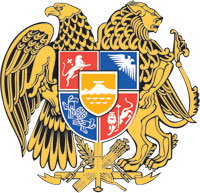 ՀԱՅԱՍՏԱՆԻ ՀԱՆՐԱՊԵՏՈՒԹՅԱՆ  ԿԱՌԱՎԱՐՈՒԹՅՈՒՆ  Ո  Ր  Ո  Շ  Ո Ւ  Մ30 հունիսի  2022 թվականի   N       -Ա«ՍԵՎԱՆԻ  ՋՐԱՅԻՆ ՄԱՐԶԱՁԵՎԵՐԻ ՄԱՆԿԱՊԱՏԱՆԵԿԱՆ ՄԱՐԶԱԴՊՐՈՑ» ՊԵՏԱԿԱՆ  ՈՉ ԱՌԵՎՏՐԱՅԻՆ  ԿԱԶՄԱԿԵՐՊՈՒԹՅԱՆԸ ՍԵՓԱԿԱՆՈՒԹՅԱՆ ԻՐԱՎՈՒՆՔՈՎ ԳՈՒՅՔ  ՀԱՆՁՆԵԼՈՒ  ՄԱՍԻՆ-------------------------------------------------------------------------------------------------------------Հիմք ընդունելով  Մաքսային կարգավորման մասին օրենքի 143-րդ հոդվածի 1-ին մասի 3-րդ կետը, 145-րդ հոդվածի 1-ին մասը և Քաղաքացիական օրենսգրքի 594-րդ   հոդվածը` Հայաստանի Հանրապետության կառավարությունը    ո ր ո շ ու մ     է.1. Հայաստանի Հանրապետությանը՝ Հրաժարում՝ հօգուտ պետության  թիվ 05100010/070222/0007448 մաքսային հայտարարագրով մաքսային ընթացակարգով  հանձնված՝ 5293114 դրամ մաքսային արժեքով, 315 կգ բրուտտո քաշով, սպորտային  առագաստանավեր OPTIMIST՝ թվով 5 հատ, 139673 դրամ մաքսային արժեքով, 5 կգ բրուտտո քաշով սպորտային առագաստանավի՝ երկշերտ, անջրաթափանց ծածկոցներ՝ թվով 5 հատ, 404569 դրամ մաքսային  արժեքով, 55 կգ բրուտտո քաշով անվասայլակներ նախատեսված սպորտային առագաստանավերի համար՝ թվով 5 հատ (այսուհետև՝ գույք) սեփականության իրավունքով հանձնել   «Սևանի ջրային մարզաձևերի մանկապատանեկան մարզադպրոց» պետական ոչ առևտրային կազմակերպությանը (պետական գրանցման համարը՝ 35.210.01003):2. Հայաստանի Հանրապետության պետական եկամուտների կոմիտեի նախագահին՝ սույն որոշումն ուժի մեջ մտնելուց հետո մեկամսյա ժամկետում գույքը հանձնել «Սևանի ջրային մարզաձևերի մանկապատանեկան մարզադպրոց» պետական ոչ առևտրային կազմակերպությանը՝  վերջինիս հետ  կնքելով գույքի հանձնման - ընդունման ակտ:  ՀԱՅԱՍՏԱՆԻ  ՀԱՆՐԱՊԵՏՈՒԹՅԱՆ                    ՎԱՐՉԱՊԵՏ                                                             Ն. ՓԱՇԻՆՅԱՆ Երևան